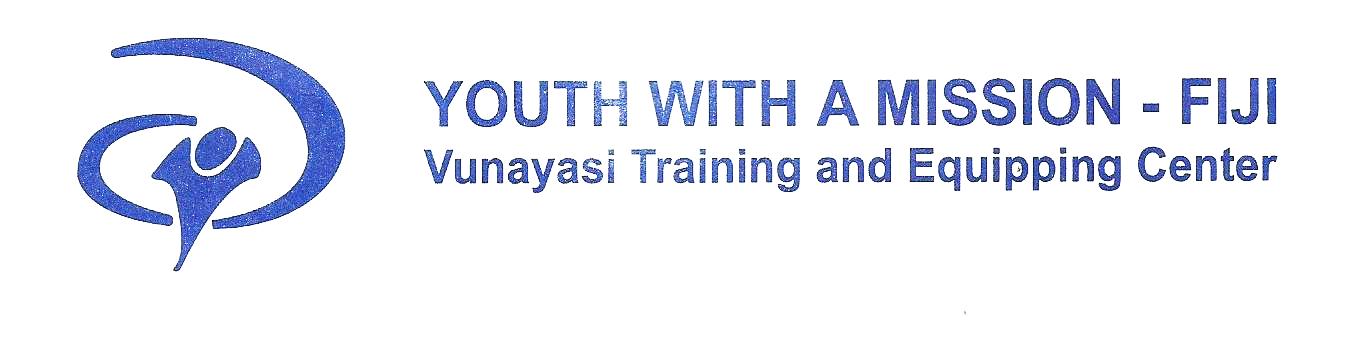 SCHOOL OF FRONTIER MISSIONSSTUDENTS APPLICATION.MONTH______________________________________ YEAR   ________________________________________PERSONAL AND CONTACT INFORMATION(Name as it appears in your passport)Mr/Mrs/Miss___________________________________________________________________________________                                            Last Name                                  First                                                   Middle                                          Age______________________________Date of Birth  _____________________________________________.Place Of Birth__________________________________Marital Status: Single/Married/Divorced/Widowed     Sex: Male or FemaleMarried Couples please out separate applications. Give children’s name, age, gender on a separate paper.Permanent Address______________________________________________________________________________________________________________________________________________________________________________________________________________________________________________________________________________________Phone number___________________________________________________E-mail address___________________________________________________Passport, Nationality and Language InformationNationality________________________________________Passport  Number___________________________________ExpiryDate____________________.What Languages do you speak fluently? ____________________________________________________________________________________________________________________________.Emergency Information:In case of emergency contact: ___________________________________________________________Relationship__________________________________________________Address__________________________________________________Phone:____________________________________________________In case of emergency, I agree to the performance of such treatment, including anesthesia and surgery as the attending doctor, or physician may say is necessary.Applicants Signature:______________________________________Date______________________________Parent/GuardianSignature:_________________________________Date_______________________________.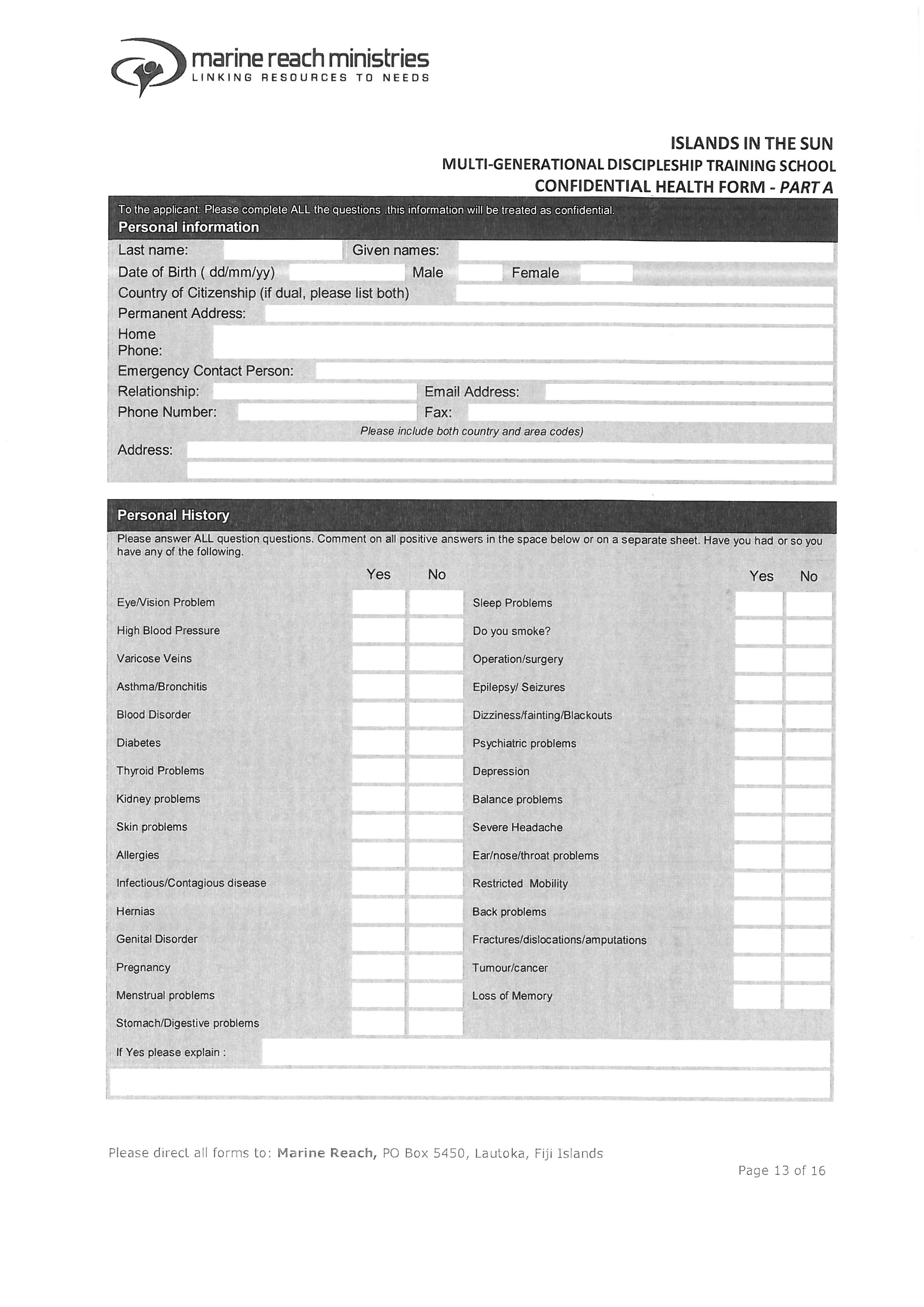 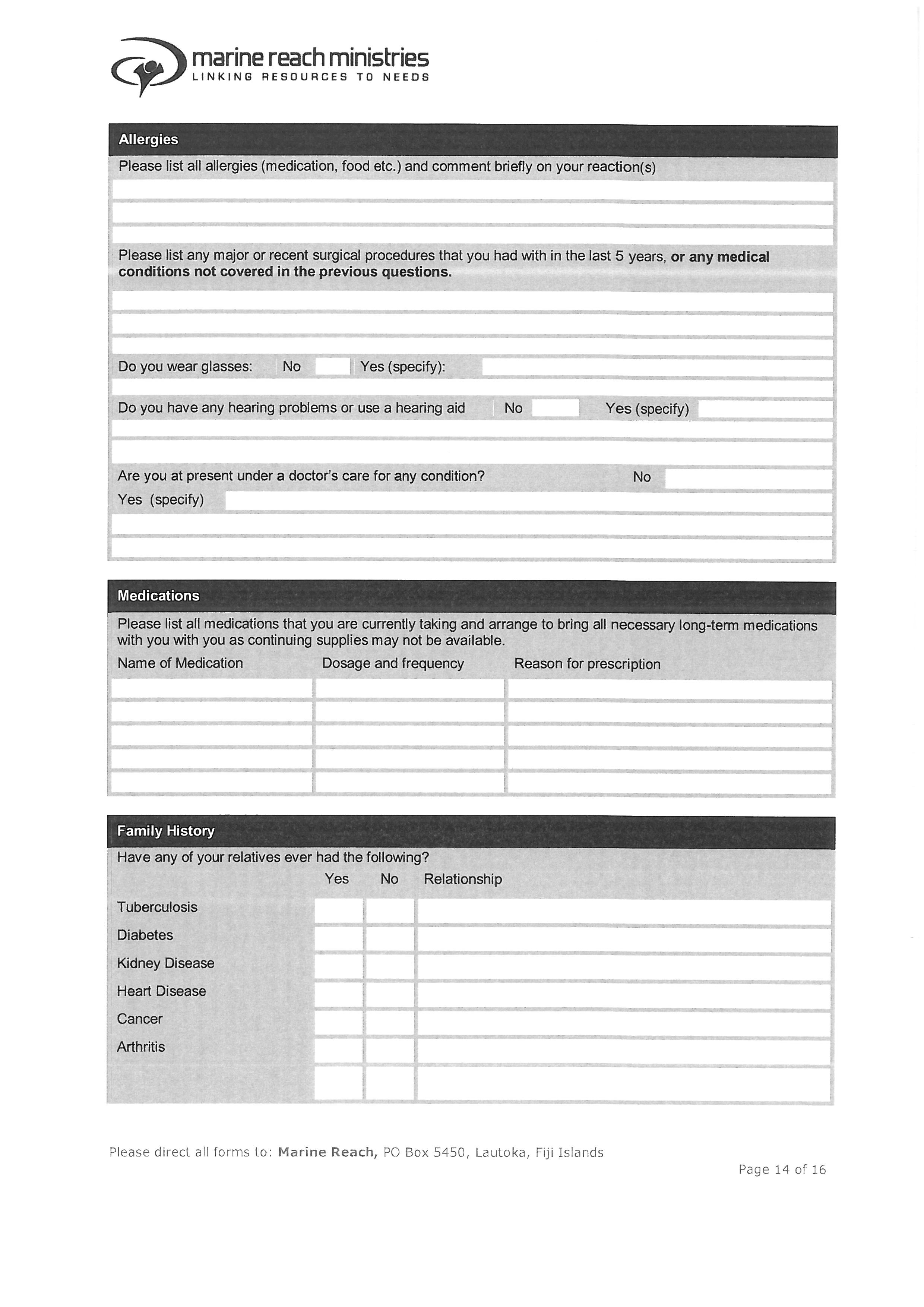 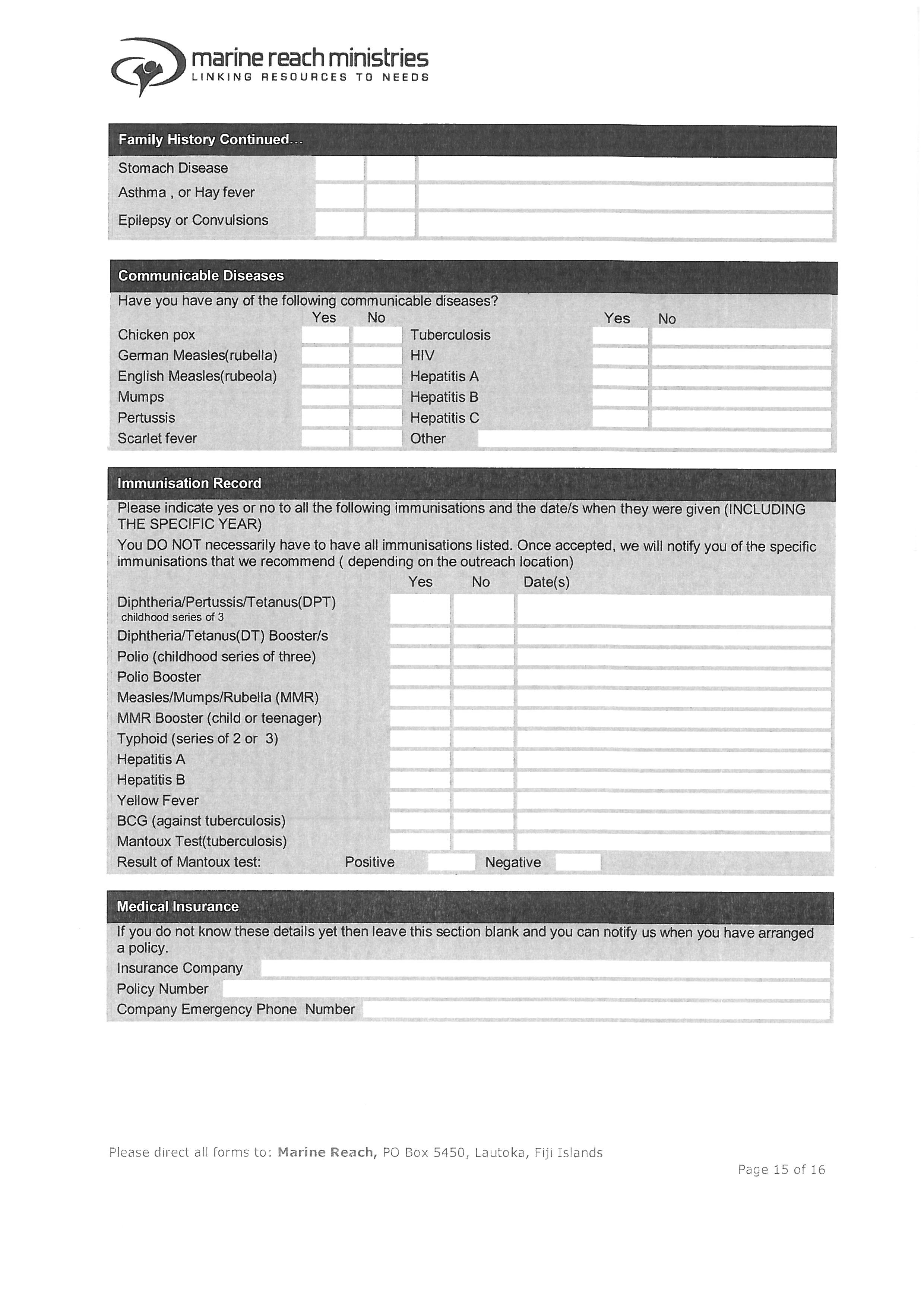 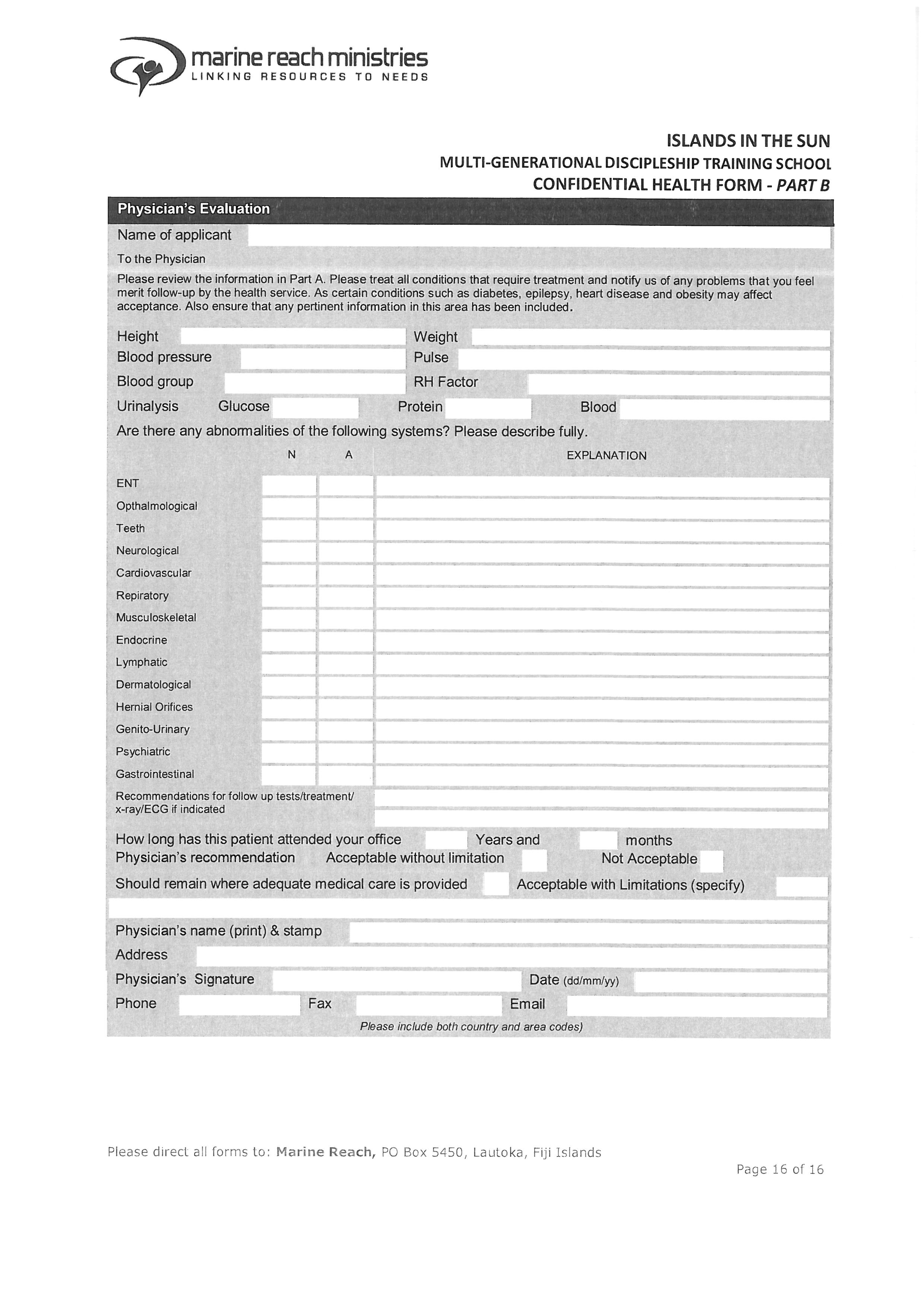 Financial InformationSOFM Lecture phase cost covers school fees, housing, food, transportation for school functions, And honorarium for speakers and books. For those coming from nations that have much stronger Economy will help train others of the lower economy nation students. The school fees is $2,500 your currency.There will be additional fees for the Outreach Phase and airfares. Please allow extra $2000.Do you have your lecture fees now?  Yes/NoIf no, how do you plan to raise the money needed for the fees and outreach?___________________________________________________________________________________________________________________________________________________________________________________Do you currently have any outstanding debt with ywam bases?International students may not arrive with a one way ticket. Therefore do you have the funds tocover your round-trip airfares?______________________________________________________________________________________________Please give a contact name and number/email of a staff person at your previous base that can be a financial reference.______________________________________________________________________________________________
_____________________________________________________________________________________________Please answer the questions on a separate piece of paper.Personal History1. State your reasons for applying. What is your ultimate purpose upon completion?2. What is your commitment level to the daily activities and school work?3. How has the Lord worked in your life during, and since your DTS? Describe what you have been doing since your DTS (education, job, mission experience, etc.).4. At which YWAM bases have you taken schools or been staff?5 Describe your present relationship to your local church and leaders, and your involvement there. Are they supportive of your involvement in mission work?6. We encourage couples participating together in the course. Therefore are you prepared for your Spouse to accompany you to this school?7. Do you drink alcohol or use tobacco products? If yes are you willing to give this up while you areon the YWAM Vunayasi base?8. Please describe your relationship with your family? Are they supportive?Missions.1. Why do you feel you have a call to missions?2. What is Gods calling in your life?3. What is your specific time commitment to missions-short or long term?4. Do you feel that you have a calling to another nation or other cultures? Explain5. Are you pursuing a University of the Nations degree at this time? If so what degree?6. Do you have any difficult situation to deal with in regard to attending this school? How can we Pray for you?7. If you were not accepted as part of this school, what would you do instead?  YWAM VUNAYASI FORMREFERENCE FORM-PASTORApplicant: Fill in your name and sign below. Then give it to your pastor with a stamped envelope addressed to YWAM VUNAYASI P.O.Box 1450, Nadi,Fiji Islands.Applicant’s name__________________________________________________________________________Applicants Signature______________________________________________________________________Date:____________________________________________________________________The above applicant has applied to do a School Of Frontier Mission with YWAM Vunayasi, Nadi. YWAM is an international, interdenominational Christian missionary Organization existing to know God and make Him known. We would appreciate you filling out the form to assist us in assessing his/her suitability for the school. Serious consideration will be given to your comments. It will be kept confidential. Thank you for your help.What is your relationship/role to the applicant? ________________________________________________How long have you known the applicant? _____________________________________________________How does the applicant respond to correction? ________________________________________________________________________________________________________________________________________________________________________________________________________________________In your opinion, is the applicant called to missions or Christian service? __________________________________________________________________________________________________________________________________________________________________________________________________________How does the applicant deal with relationships with the opposite sex?_________________________________________________________________________________________________________________________________________________________________________________________________________Have you noticed tobacco or alcohol use?_________________________________________________________________________________________________________________________________________________________________________________________________________________________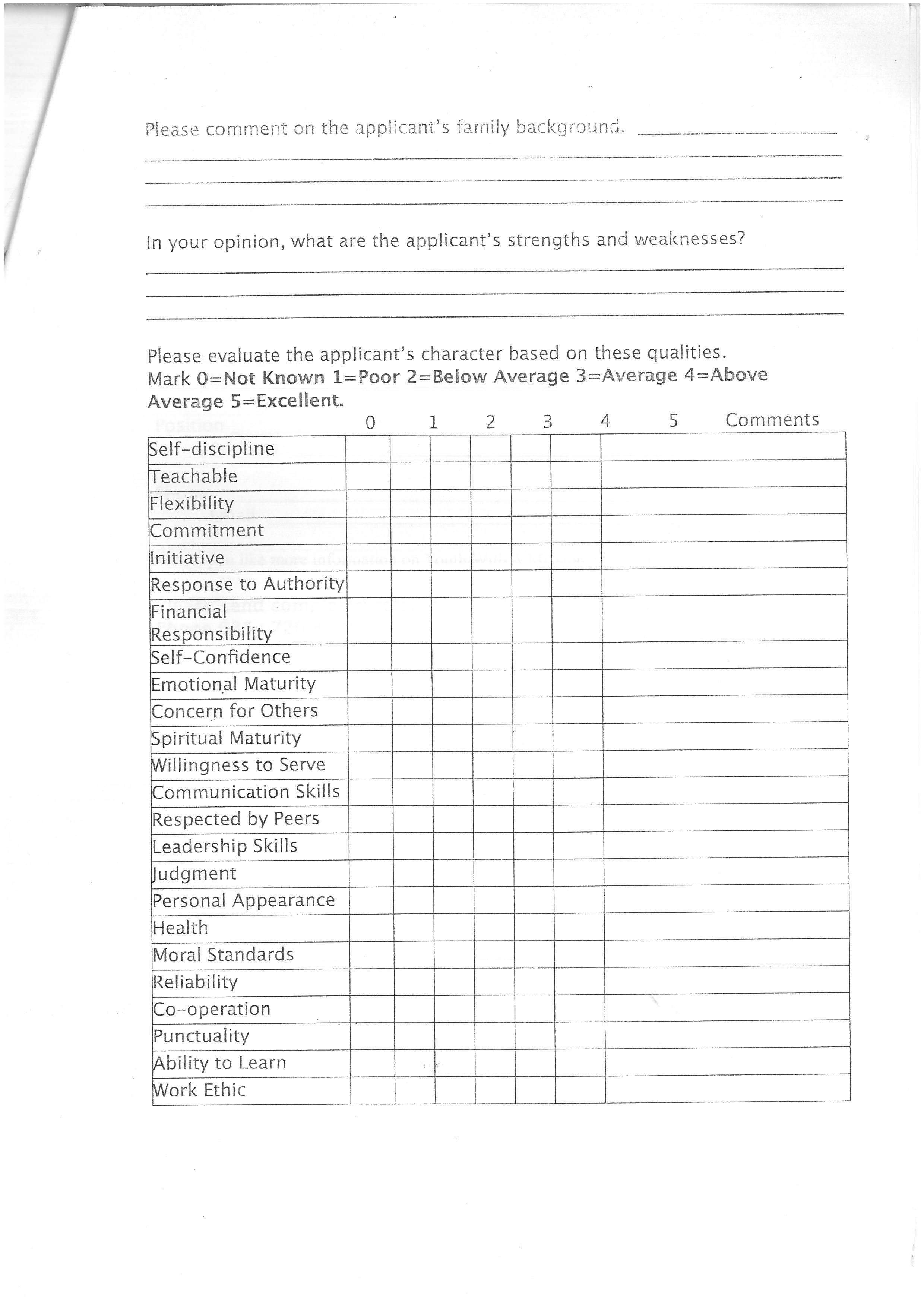 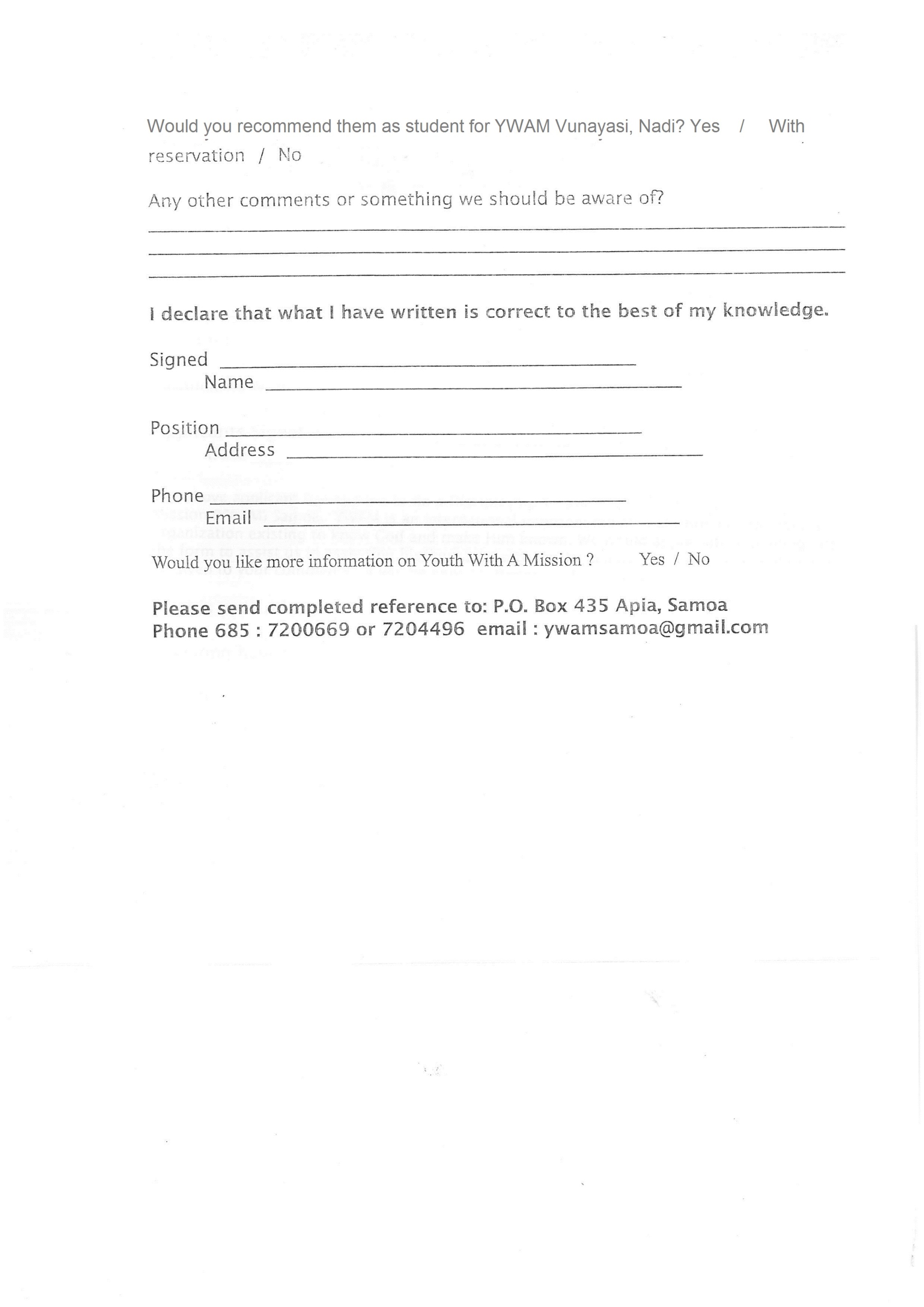 Please send your form to Ywam Vunayasi,P.O.Box 1450,Nadi Fiji Islands.YWAM VUNAYASI FORMREFERENCE FORM-YWAM LEADER Applicant: Fill in your name and sign below. Then give it to your pastor with a stamped envelope addressed to YWAM VUNAYASI P.O.Box 1450, Nadi,Fiji Islands.Applicant’s name__________________________________________________________________________Applicants Signature______________________________________________________________________Date:____________________________________________________________________The above applicant has applied to do a School Of Frontier Mission with YWAM Vunayasi, Nadi. YWAM is an international, interdenominational Christian missionary Organization existing to know God and make Him known. We would appreciate you filling out the form to assist us in assessing his/her suitability for the school. Serious consideration will be given to your comments. It will be kept confidential. Thank you for your help.What is your relationship/role to the applicant? ________________________________________________How long have you known the applicant? _____________________________________________________How does the applicant respond to correction? ________________________________________________________________________________________________________________________________________________________________________________________________________________________In your opinion, is the applicant called to missions or Christian service? __________________________________________________________________________________________________________________________________________________________________________________________________________How does the applicant deal with relationships with the opposite sex?_________________________________________________________________________________________________________________________________________________________________________________________________________Have you noticed tobacco or alcohol use?_________________________________________________________________________________________________________________________________________________________________________________________________________________________Please send your form to Ywam Vunayasi,P.O.Box 1450,Nadi Fiji Islands.